Број: 143-18-О/3Дана: 25.06.2018.ПРЕДМЕТ: ДОДАТНО ПОЈАШЊЕЊЕ КОНКУРСНЕ ДОКУМЕНТАЦИЈЕ БРОЈ 143-18-О - Набавка потрошног материјала за потребе ДНК лабораторије Центра за судску медицину, токсикологију и молекуларну генетику Клиничког центра ВојводинеПИТАЊА ПОТЕНЦИЈАЛНОГ ПОНУЂАЧА:„Molimo vas da nam odgovorite na sledece pitanje vezano za Javnu nabavku 143-18-O, Nabavka potrosnog materijala za potrebe DNK laboratorije Centra za sudsku medicinu, toksikologiju i molekularnu genetiku Klinickog centra Vojvodine, Partija 5, stavke 1,2,3,4 i 5:Navedeno je da se traze nastavci za pipete sa filterom – Dualfiltertips.  Da li se pri tome misli na nastavke koji poseduju dvofazni , tj dvostruki filter? ”ОДГОВОРИ НАРУЧИОЦА:Да. Под навођењем  "Dualfiltertips" за наставке за пипете са филтером мисли се управо да тражени наставци треба да поседују двоструки тј. двофазни филтер.         С поштовањем, Комисија за јавну набавку 143-18-ОКЛИНИЧКИ ЦЕНТАР ВОЈВОДИНЕKLINIČKI CENTAR VOJVODINE21000 Нови Сад, Хајдук Вељкова 1, Војводина, Србија21000 Novi Sad, Hajduk Veljkova 1, Vojvodina, Srbijaтеl: +381 21/484 3 484www.kcv.rs, e-mail: tender@kcv.rs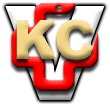 